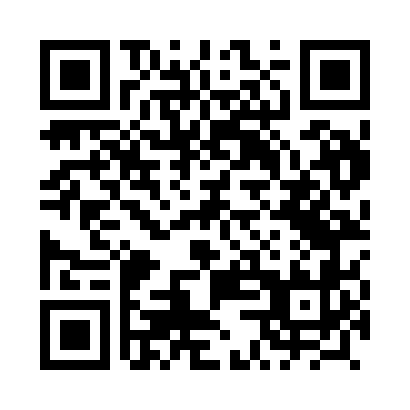 Prayer times for Trzebcz, PolandWed 1 May 2024 - Fri 31 May 2024High Latitude Method: Angle Based RulePrayer Calculation Method: Muslim World LeagueAsar Calculation Method: HanafiPrayer times provided by https://www.salahtimes.comDateDayFajrSunriseDhuhrAsrMaghribIsha1Wed2:315:1212:435:528:1610:472Thu2:305:1012:435:538:1710:483Fri2:295:0812:435:548:1910:494Sat2:285:0612:435:568:2110:505Sun2:275:0412:435:578:2310:506Mon2:275:0212:435:588:2410:517Tue2:265:0012:435:598:2610:528Wed2:254:5812:436:008:2810:529Thu2:244:5612:436:018:3010:5310Fri2:244:5512:436:028:3110:5411Sat2:234:5312:426:038:3310:5512Sun2:224:5112:426:048:3510:5513Mon2:224:4912:426:058:3610:5614Tue2:214:4812:426:068:3810:5715Wed2:204:4612:426:078:4010:5716Thu2:204:4512:436:088:4110:5817Fri2:194:4312:436:088:4310:5918Sat2:184:4212:436:098:4411:0019Sun2:184:4012:436:108:4611:0020Mon2:174:3912:436:118:4711:0121Tue2:174:3712:436:128:4911:0222Wed2:164:3612:436:138:5011:0223Thu2:164:3512:436:148:5211:0324Fri2:154:3312:436:158:5311:0425Sat2:154:3212:436:158:5511:0426Sun2:154:3112:436:168:5611:0527Mon2:144:3012:436:178:5711:0628Tue2:144:2912:436:188:5911:0629Wed2:134:2812:446:189:0011:0730Thu2:134:2712:446:199:0111:0731Fri2:134:2612:446:209:0211:08